Temeljem javnog pozivao davanju u zakup javnih površina za postavljanje pokretnih naprava za prigodnu prodaju podnosim slijedećiZAHTJEVza izdavanje odobrenja za korištenje javne površine u svrhu prodaje robeU privitku dostavljamo ispravu sukladno  zahtjevu iz Javnog poziva: Izvadak o registraciji iz odgovarajućeg registra ili preslika rješenja Trgovačkog suda/obrtnog registra Tražena površina za zakup javne površine _______ m².U _______________ , ______________ godine. 									PODNOSITELJ ZAHTJEVA:            __________________________ 				M.P.		     (ovlaštena osoba za zastupanje ponuditelja)MOLIMO ZAOKRUŽITI VRSTU PRODAJE: 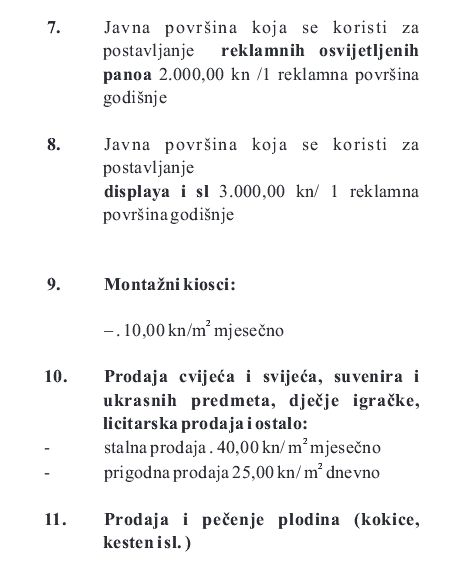 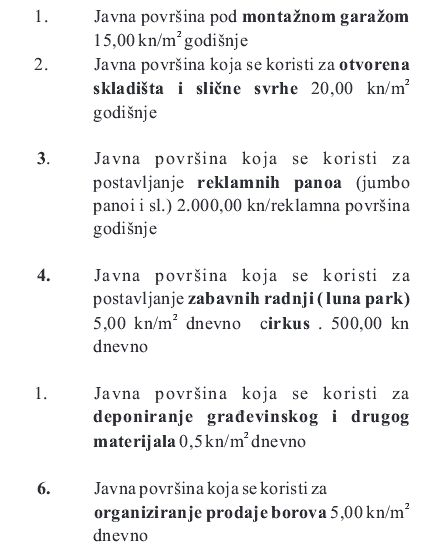 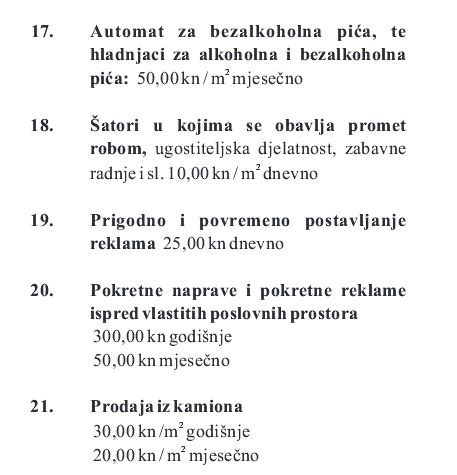 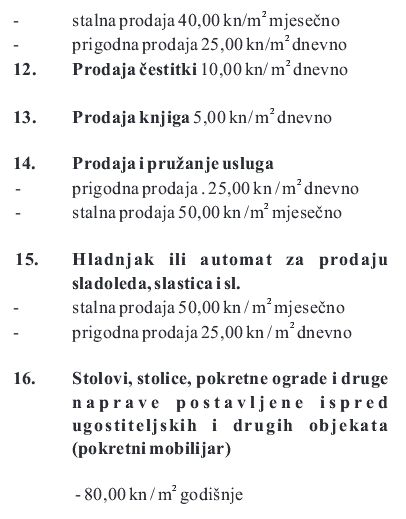 NazivPoštanski brojMjesto/sjedište: AdresaOIBTelefon/fax/mobE-mail